Worksheet IGet started with Jupyter Notebook. 1) Run Jupyter notebook and 2) click New (right side) and choose Python 2 option.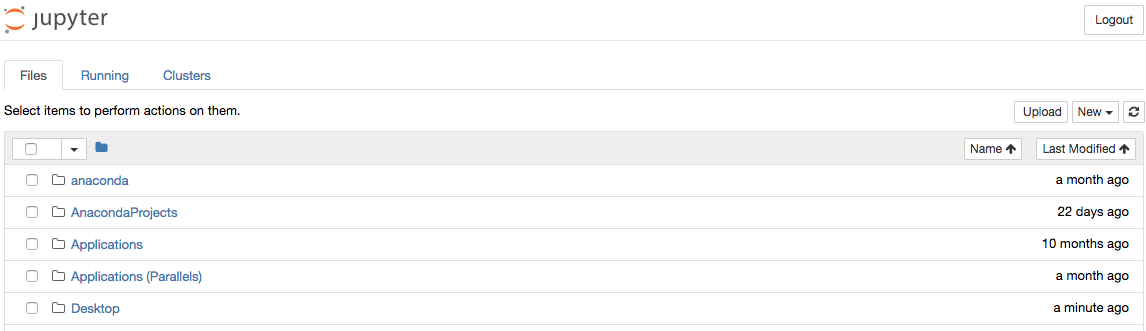 A new browser tap is created as shown in the example below.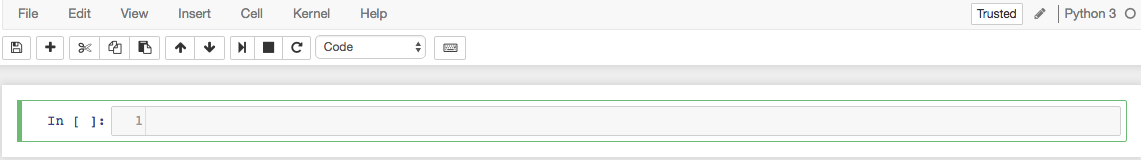 Try rename your notebook and use the following naming convention.	Yourid_1_2018_worksheetXFor example,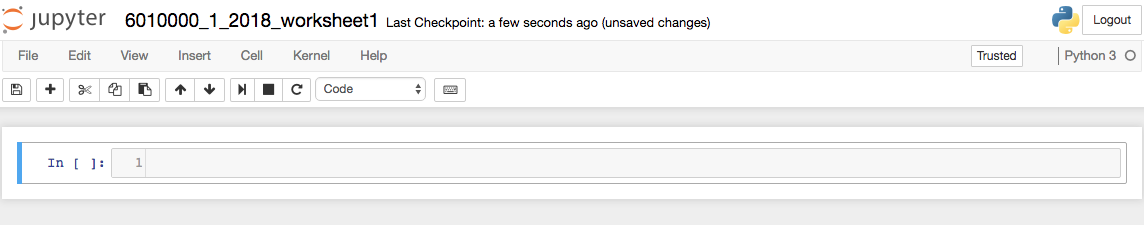 In the Jupyter notebook cell, type print(“Hello IT students!!!!”) and click run button . The output will immediately be shown below the cell (where you put your code). For example,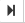 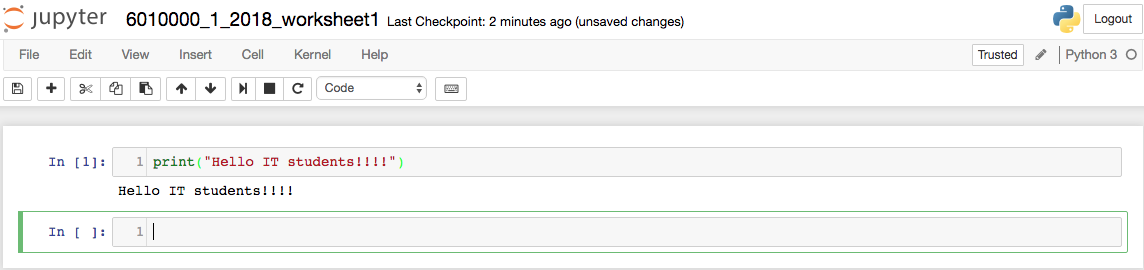 Try the following exercises.Find the answer (do it manually)2 + 2 - 3		= ______50 – 5 * 4 		= ______(50 – 5 * 6) / 4 	= ______At your screen (Jupyter notebook) cell, try the followings (one at a time) and see the results.2 + 2 - 3		50 – 5 * 4 	(50 – 5*6) / 4 	Do you observe any difference among the three results (hint: type of variable)?_______________________________________________ Note: Python supports various types of variables such as integer (int), floating point (float), string (str) etc.19 / 3  # classic division returns a float19 // 3  # floor division discards the fractional part19 % 3  # the % operator returns the remainder of the division6 * 3 + 1 # result * divider + remainder Search on the Internet to see what this sigh ‘#’ is for in Python. ___________________________________Trytax = 12.5 / 100price = 200.50tax * priceTryx = [3,20,41,710,-92,108] # x is a list containing Integer valuesprint (x) Then try the followings to observe the results.print (x[0]) print (x[1], x[3], x[5]) If you observe carefully, indexing in Python programming language starts at 0.Fill in the blank (answer the following questions in this worksheet)x[__] = 710 x[1:] = ______________ x[:4] = ______________ x[__:__] = [20,41] Note: 	x[1: ] # integers from position 1 (included) to the end 		x[:4 ] # integer from the beginning to position 4 (excluded)Try each of the followings and click run. ‘Goodbye World’“Goodbye World”‘It isn’t’‘It isn\’t’What do you observe for the single quotation mark? _________________________________Trys = 'First line. \nSecond Line'print('First line. \nSecond Line')print(s)Tryprint('C:\some\name')What do you observe from the output? ___________________________________________
Tryprint(r'C:\some\name') or  print(r'C:\some\\name')Tryprefix = 'Hell'     # prefix is a variable with string type. You can merge/join two strings using +word =  prefix + 'o'print(word)Tryprint(word[:2])print(word[2:5])Tryprint(word[:2] + word[2:5])Tryprint('J' + word[1:])Write a code to replace ‘llo’ with ‘at’ in the variable word. So the outcome should change from ‘Hello’ to ‘Heat’myid = 6015555print('My student ID is', myid) y = ['hello', 'good', 'morning', 'bye', 'hi', 'afternoon'] # y is a list containing a number of stringsy[5]print(y[5])Observe the difference in the outputs? __________________________________print (y[1],y[5]) Based on the above list, fill in the blanky[ ] = 'hello'y[2:] = _________________                                          y[:4] = _________________                                           y[ : ] = ['good', 'morning', 'bye']Tryx = [3, 10, 41, 810, -92, 18]for a in x:    print (a)Try putting ,either end=" " or end=", " after variable a (print(a, end = “ ”)). What do you observe? ________________________What if for a in x: is changed to for a in x[1:5]: ? ___________________      Tryx = [3, 10, 41, 810, -92, 18]for a in x[1:3]:     print (a)for a in x:     print(a)Tryx = [3, 10, 41, 810, -92, 18]for a in x[1:3]:     print (a)     for a in x:                      print (a)What do you observe from the outputs?____________________________________________________________________________________________________________________________________________________________________________________________________Tryx = [3, 20, 41, 710, -92, 108]for a in x:    print (a)- Adjust the program to print only the 2nd (20) to the 5th (-92) numbers in list x - Adjust the program to print only the numbers in the odd positions (1st, 3rd, … ) Trylist(range(10)), and click runlist(range(0,10,2)), and click runFill in the blanklist(range(10)) = _________________________________________ list(range(2,9)) = ________________________________________ list(range(2,15,3)) = ______________________________________ list(range(__)) = [1,3,5,7,9,11,13] list(range(__,__)) = [11,12,13,14,15] list(range(__,__,__)) = [9,11,13,15,17,19,21,23] list(range(5,0,-2)) = ____________________________________Fill in the blanklist(range(15,11)) = _________________list(range(__,__,__)) = [15, 14, 13, 12, 11, 10]y = [9,11,13,15,17,19,21,23] print(len(y)) Fill in the blank len(range(2,20,2)) = ______________________What is the purpose of function len( )? _________________________________________Try, list(range(len(y))) = ______________________________________________ With the following exercises, you will learn how a Python takes inputs from the keyboard using input( ) function.a = input('a = ') b = input('b = ') print (a, b)print (a+b) # statement 1a = int(input('a = ')) b = int(input('b = ')) print (a, b)print (a+b) # statement 2What do you observe for the outputs from statement 1 and statement 2? ______________________________________________________________Try creating some other variables (x, y, Mynumber, etc.) and assign values to them. Write a program that takes numbers a and b. Then print every number from a to b. Hint: use for-loop with range( ). for i in range(10): if i % 2 == 0: print (i, end=” ”) The above code prints all even numbers between 0 and 10. Which statement (code) does it tell that the number is an even number? __________________________________________________Write a program that prints every number from 0 to 50 that is a multiple of 5. Write a program that takes numbers a and b. Then print every odd number from a to b. Write a program that takes numbers a and b. Then print every number squared from a to b. (for powering, use ** operator) Write a program that takes numbers a and b. The value of a must be greater than that of b. Then print every number from a down to b. Write a program that takes your name and your student ID. Also takes the number of times you want to print your name and your student ID. Then print them out.